	     PROPOZICE                                               XV. OLYMPIÁDY DĚTÍ A MLÁDEŽE	    PARDUBICKÉHO KRAJEPořadatel:	 PARDUBICKÁ KRAJSKÁ ORGANIZACE  ČUS ve spolupráci	 s PARDUBICKÝM KRAJEM, ORLICKÝM DENÍKEM, 	 ORLICKÝM SPORTOVNÍM SDRUŽENÍM OKRESU ÚSTÍ nad ORLICÍ,	 městy ÚSTÍ NAD ORLICÍ, CHOCEŇ, ČESKÁ TŘEBOVÁ, LETOHRAD,	ASOCIACÍ ŠKOLNÍCH SPORTOVNÍCH KLUBŮ 	V rámci akce SPORTUJ S NÁMIPod záštitou hejtmana Pardubického kraje Termín:	září 2016 – květen 2017 (dle propozic jednotlivých sportů)Čestné předsednictvo:	Petr HÁJEK	starosta města Ústí nad Orlicí		Jaroslav ZEDNÍK	starosta města Česká Třebová		Ing. Ladislav VALTR	starosta města Choceň		Petr FIALA	starosta města LetohradOrganizační výbor:	Předseda 	Mgr. Luboš BÄUCHEL			Zástupce AŠSK	Mgr. Jana KAPLOVÁ			Ředitel soutěží 	Miroslav KNAP		Hospodářská komise	Marie LUDVÍKOVÁ			 		Předseda STK	Jarmil TRUHLÁŘ 		STK  CORNY	 Eva HÜBLOVÁ		STK atletického čtyřboje	Mgr. Jana KAPLOVÁ			STK fotbalu	Miroslav KNAP						STK minifotbalu	Miroslav KNAP			STK basketbalu 	Ing. Martin LANG					STK florbalu 	Renáta TYPLOVÁ							STK hokejbal	Vlastimil JANOUŠEK				STK plavání   	Renata EISENVORTOVÁ					STK přespolního běhu	Mgr. Marie MÁLKOVÁ							STK stolního tenisu	Štefan ČOPIÁN					STK volejbalu	Mgr. Pavel ADAMEC			Kontaktní adresa:		Orlické sportovní sdružení, Zborovská 213, 		e-mail: oss.uno@tiscali.cz    : TM:  777 736 319		Pardubická krajská organizace ČUS, K Vinici 1901, 530 02 Pardubice		e-mail: jarmil.truhlar@seznam.cz     (tm): 721212313Místa konání:		Atletický čtyřboj: Stadion TJ Jiskra Ustí nad Orlicí		Středoškolský pohár CORNY : Stadion TJ Jiskra Ústí nad Orlicí		Přespolní běh: Areál Klubu biatlonu OEZ Letohrad		Basketbal: Ústí nad Orlicí- Sportovní hala SŠUP-chlapci, tělocvična Na Dukle - dívky		Minifotbal: Stadion TJ Jiskra Ústí nad Orlicí		Florbal: nová Sportovní hala VOŠ a SŠT „Na Skalce“ Česká Třebová		Fotbal: Stadion TJ Jiskra Ústí nad Orlicí                                     	Hokejbal: Hokejbalový stadion Letohrad		      Plavání: Krytý plavecký bazén Česká Třebová		Stolní tenis: Herna stolního tenisu TTC Ústí nad Orlicí		Volejbal: SŠ – Sportovní hala ZŠ Svatopluka Čecha Choceň						      ZŠ – Sportovní hala ZŠ Svatopluka Čecha ChoceňStartují 	vítězná družstva Okresních olympiád (dle PROPOZIC jednotlivých sportů).	Startují výhradně družstva jednotlivých škol	Okresní výběry jsou nepřípustné	V případě neúčasti vítězných družstev postupuje další družstvo z příslušného 	okresu.	Startovat mohou pouze žáci a studenti řádného denního studia.Soupisky:	pro jednotlivá družstva, potvrzené ředitelem školy odevzdají vedoucí družstev	při prezenci jednotlivých soutěží.Přihlášky:	obdrží postupující družstva při ukončení jednotlivých soutěží v rámci	OKRESNÍCH OLYMPIÁD.(součást propozic na XV. KO)	Řádně vyplněné přihlášky, potvrzené ředitelstvím příslušné školy, zašlou	na adresu a v termínu uvedeným v propozicích jednotlivých sportů.	Nutno používat pouze oficiální přihlášky a soupisky.Úrazové pojištění: účastníci této olympiády jsou pojištěni (uzavřena smlouva mezi ČOV a Pojišťovnou VZP, a. s.	 Každý účastník olympiády je povinen mít při soutěži průkaz pojištěnce	 příslušné zdravotní pojišťovny, u které je pojištěn.Úhrada:	zúčastněné školy hradí svým účastníkům náklady na dopravu.                                Náklady na uspořádání jednotlivých sportů hradí:PARDUBICKÝ KRAJ,PKO ČUS Pardubice a AŠSK.Ceny:	prvá tři družstva získávají diplomy a medaileBodování regionů:	Za umístění v jednotlivých sportech na 1. – 4. místě 10, 7, 5, 3 body	V případě stejného počtu bodů rozhoduje o umístění větší počet 	prvních míst, resp. druhých, třetích, čtvrtých míst.	Ve Středoškolském poháru CORNY je bodování 12, 9, 7, 5, 4, 3,2,1	Vítězný okres získává pohár Pardubické krajské organizace ČUS	Vítězná SŠ Putovní pohár Hejtmana Pardubického krajeSlavnostní zakončení XV. KRAJSKÉ OLYMPIÁDY se uskuteční v Ústí nad Orlicí -  září 2017   (datum bude určeno dodatečně)                                                                                 Mgr. Luboš Bäuchel                                                                                předseda organizačního výboru             Mgr. Jana KAPLOVÁ	                                 Miroslav KNAP                                 Jarmil TRUHLÁŘ                                                    zástupce AŠSK                                             ředitel soutěží                                      předseda STKTERMÍNOVÁ LISTINA XV. KRAJSKÉ OLYMPIÁDY MLÁDEŽEZáří 2016                 27. 9. 2016   	atletika CORNY POHÁR	SŠ chlapci, dívky		soutěž BŘíjen 2016 	  12. 10. 2016	 přespolní běh 	SŠ chlapci, dívky		soutěž B		  12. 10. 2016 přespolní běh	ZŠ chlapci, dívky		soutěž BListopad 2016	    3. 11. 2016	stolní tenis	ZŠ chlapci, dívky		soutěž C	    3. 11. 2016	stolní tenis	SŠ chlapci, dívky		soutěž BProsinec 2016	    8. 12. 2016 plavání	ZŠ chlapci, dívky		soutěž C	    8. 12. 2016	plavání	SŠ chlapci, dívky		soutěž B	  15. 12. 2016	volejbal	SŠ chlapci, dívky	    soutěž B	Leden 2017	  12. 1. 2017	florbal 	ZŠ chlapci, dívky		soutěž B-P	  19. 1. 2017 	florbal	SŠ chlapci, dívky		soutěž CÚnor 2017	  28. 2. 2017	basketbal	SŠ chlapci, dívky		soutěž CBřezen 2017	  30. 3. 2017 basketbal	ZŠ chlapci, dívky		soutěž B-PDuben 2017              20. 4. 2017 volejbal	ZŠ chlapci, dívky	    soutěž B-P	  24. 4. 2017 Pohár Josefa Masopusta       SŠ chlapci	            soutěž B-P	  26  4. 2017 minifotbal	ZŠ chlapci 	            soutěž B-PKvěten 2017	  4. 5. 2017	hokejbal	SŠ			soutěž C	17. 5. 2017	hokejbal	ZŠ 6. -7. tř. + 8. - 9. tř. Soutěž C		18. 5. 2017	hokejbal	ZŠ 1. -3. tř. + 4. -5. tř.	soutěž C	25. 5. 2017	atletický čtyřboj	ZŠ chlapci, dívky		soutěž BPoznámka:  soutěž  B,  C , = dělení sportovních soutěží dle AŠSK.Adresář zodpovědných pracovníků za jednotlivé regiony ČUS :Chrudim:	Václav Štěňha, Sokolská 611, 538 03 Heřmanův Městec	e-mail: vaclav.stenha@tiscali.cz    mobil: 737 907 766Ústí n. Orlicí:	Miroslav Knap, Orlické sportovní sdružení  562 01 Ústí n.O., Zborovská 213	e-mail: mirekuo17@seznam.cz  (tm): 723 532 605Svitavy: 	Martin Šorf, Družstevní 298, 571 01 Litomyšl	e-mail: martin.sorf@seznam.cz  mobil: 602 335 513Pardubice:	Jarmil Truhlář, Prodloužená 267, 530 09 Pardubice	e-mail: jarmil.truhlar@seznam.cz     mobil: 721 212 313	Na tuto adresu zasílejte výsledky jednotlivých sportů, ihned 	po jejich zpracování.Adresář zodpovědných pracovníků za jednotlivé regiony AŠSK :Chrudim:	Věra Pilařová, Palackého 418, DDM Chrudim	e-mail: v.pilarova@centrum.cz   mobil: 776 773 881 Ústí n. Orlicí:	Jana Kaplová, Královehradecká 937, 562 01 Ústí nad Orlicí	e-mail: jana.kaplova@iex.cz    mobil: 606 461 475Svitavy:	Mgr. Horymír Kodeš, Gymnázium, Svitavská 310/16, 571 01 Moravská Třebová	e-mail: h.kodeš@gmt.cz                   mobil: 737 855 921	Pardubice:	Karel Žemlička, Ke hřišti 365, 533 03 Pardubice	e-mail: zemlicka.karel@seznam.cz       mobil: 606 285 909	Výsledky budou zveřejňovány na: http://krpar.xf.cz/a na: www.pks-cstv.cz  A T L E T I K A SŠCORNY – STŘEDOŠKOLSKÝ POHÁRPořadatel:	 OSS Ústí nad Orlicí ve spolupráci s Krajským atletickým svazem	  a atletickým oddílem TJ Jiskra Ústí nad OrlicíTermín:	 27. září 2016 - úterýMísto:	stadion TJ Jiskra Ústí nad Orlicí (dráha a sektory tartan)Řídící soutěže:	Eva HÜBLOVÁ                                                     Přihlášky:	 včetně vyhodnocovací karty STŘEDOŠKOLSKÉHO POHÁRU 	  Do 23. září 2016 na adresu: 	   e-mail: eva.hublova@seznam.czPrezence:	 v den závodů do 9,00 hod.Zahájení:	 v 10,00 hod.Startují:	 prvá dvě družstva jednotlivých kategorií z Okresních olympiádKategorie:	 V. studenti a studentky SŠ narození v létech 1997 - 2001 Discipliny:	 Dívky: 60m, 200m, 800m, výška, dálka, koule ,                                              štafeta 100m – 200m – 300m – 400m	  Chlapci: 100m, 400m, 1.500m, výška, dálka, koule ,                                                  štafeta 100m – 200m – 300m – 400m	  Ve skoku do dálky a vrhu koulí mají všichni účastníci čtyři pokusy.	  Ve skoku vysokém se laťka zvyšuje po celou dobu soutěže o .Počet startujících:	 V jednom družstvu maximálně 12 závodníků.	  Každé družstvo musí být sestaveno ze žáků stejné školy.Omezení startů:	 jednotlivci – 2 discipliny a štafeta (není možná kombinace 400m,                                                        1.500m a 400m ve štafetě)	  Družstva – nejvíce 3 závodníci v jedné disciplině a nejvíce dvě štafetyHodnocení:	 podle bodovacích tabulek pro mládež, vydaných v roce 1996.	  Střední tratě (800m dívek a 1.500m chlapců)se bodují podle tabulek	  pro vícebojaře, štafeta 1-2-3-4 podle běhu na 1.000m (dívky i chlapci).	  Do bodového součtu družstva se počítají ve všech kolech nejvíce	  dva nejlepší v každé disciplině a 1 štafeta.	  Při rovnosti bodů dvou nebo více družstev se pořadí určuje dle pravidel	  pro víceboje (č. 200, odst. 11).	  Pro pořadatele krajských kol je nutno k bodování použít program:	  ATLETIKA-Středoškolský pohár.ATLETIKA – PŘESPOLNÍ BĚH SŠ + ZŠBěháme s BK TOR – Doběhni do Republikového finálea získej poukaz pro svoji třídu na výlet zdarma.Pořadatel:	 OSS Ústí na Orlici ve spolupráci s Klubem biatlonu OEZ LetohradTermín:	 12. října 2016 - středaMísto:	 Areál Klubu biatlonu – Šedivský lom LetohradŘídící soutěže:	 Mgr. Marie MÁLKOVÁ mobil: 724 903 722 Přihlášky:	 do 7. 10. 2016 na adresu: Mgr. Marie Málková, Petříkov 543, 561 51 Letohrad                                                                           e-mail: malkova.marie@centrum.czPrezence:	 do 9,00 hod. – areál Klubu biatlonu – Šedivský lom LetohradZahájení:	 v 9,30 hod. -   areál Klubu biatlonu – Šedivský lom LetohradStartují:	 Vítězné školy z okresních olympiád PARDUBICKÉHO KRAJE.	  V dané kategorii jedno maximálně šestičlenné družstvo Kategorie:	  V. kategorie studenti a studenky SŠ narození v létech 1997 – 2001.	  III. kategorie ZŠ chlapci a dívky narození 2003, 2004, 2005                                                         a studenti gymnázií příslušných ročníků narození.	                                      IV. kategorie ZŠ chlapci a dívky narození 2000, 2001, 2002, 2003                                                         a studenti gymnázií příslušných ročníků narození                 Discipliny:	    V. kategorie – chlapci , dívky 	    IV. kategorie – chlapci , dívky 	    III. kategorie -  chlapci , dívky  Hodnocení:	  Do soutěže družstev se započítávají výsledky čtyř nejlépe umístěných	   závodníků družstva. Pořadí čtyř nejlépe umístěných závodníků se sčítají.	   Družstvo s nejnižším součtem se stává vítězem v dané kategorii. 	   V případě rovnosti součtu umístění dvou a více družstev rozhoduje	    o pořadí lepší umístění v pořadí čtvrtého člena družstva. Časový pořad:		slavnostní zahájení v 9,30 hod.		start ZŠ III. kategorie chlapci v 9,45 hod. a další kategorie po doběhnutí předcházející		ZŠ III. kategorie dívky, ZŠ IV. kategorie chlapci, ZŠ IV. kategorie dívky,		SŠ V. kategorie chlapci, SŠ V. kategorie dívky		Vyhlášení výsledků po doběhnutí poslední kategorie kolem 12,30 hod.ATLETICKÝ ČTYŘBOJ základních škol V rámci akce Sportovní ligy ZŠ o Pohár ministryně školství 2016 – 2017 Pořadatel:	 OSS Ústí nad Orlicí ve spolupráci s atletickým oddílem TJ Jiskra Ústí nad OrlicíTermín:	 25. května 2017 - čtvrtekMísto:	 Stadion TJ Jiskra Ústí nad Orlicí – dráha a sektory tartanŘídící soutěže:	 Mgr. Jana Kaplová	mobil: 606 461 475Přihlášky:	      do 19. 5. 2017 na adresu: Mgr. Jana Kaplová, Zborovská 937, 562 01 Ústí nad Orlicí		        e-mail: jana.kaplova@iex.czKategorie:	 IV. kategorie ZŠ chlapci a dívky – ročník narození 2000, 2001, 2002, 2003	  a studenti gymnázií příslušných ročníků narozeníPrezence:	  do 9,00 hod.  Zahájení:	  v 10,00 hod.  Startují:	 v jednom družstvu je nejvíce 5 závodníků a 1 vedoucí. Do výsledku	  družstva se počítají bodové zisky nejlepších čtyř závodníků.Discipliny:	  sprint            60m      chlapci, děvčata ZŠ                                          vytrvalost  1000m      chlapci ZŠ                                                             800m      děvčata ZŠ                                        skok – polovina družstva skok daleký, polovina skok vysoký	                      (3 + 2 nebo 2 + 3) chlapci, děvčata                                        hod (vrh) – polovina družstva hod míčkem, polovina vrh koulí 	                             děvčata 3 kg, chlapci  4kgPravidla:	 Ve skoku dalekém a vrhačských disciplinách má každý závodník 3 pokusy.	 Ve skoku vysokém mají závodníci pouze 9 (devět) pokusů.	  Skáče se podle atletických pravidel a po devátém absolvovaném pokusu 	  závodník končí soutěž, ať byl jeho pokus zdařený, nebo nezdařený. Bodování	:  Výkony se bodují podle platných tabulek pro mládež z roku 2003,	    včetně platného vydání z roku 1996 a 1992.	    Při stejném bodovém součtu získává lepší umístění družstvo, jehož poslední	    započítávaný závodník dosáhl vyššího počtu bodů.Vyžadované doklady:	   soupiska družstva, potvrzená ředitelem školy, výpis disciplin (koule/míček,skok vysoký/daleký)B A S K E T B A L ZŠ + SŠV rámci akce Sportovní ligy ZŠ O pohár ministryně školství 2016 – 2017.Pořadatel:	 OSS  Ustí nad Orlicí ve spolupráci s Basketbalovým klubem TJ Jiskra Ústí nad Orlicí o. s.Termín:	  SŠ – 28. února 2017 - úterý	  ZŠ – 30. března 2017 - čtvrtekMísto:   	  chlapci – sportovní hala SŠUP Ústí nad Orlicí, Zahradní ulice (vedle hlavní budovy)	   dívky -    sportovní hala SŠA Ústí nad Orlicí, Dukelská 313 (vedle hlavní budovy)Řídící soutěže:                         Ing. Marin LANG  	mobil: 732 719 775  e-mail: lang.martin@tiscali.czPřihlášky:	 SŠ do 22. února 2017	 ZŠ do 27. března 2017    	  na adresu: Basketbalový klub Ústí nad Orlicí o. s. U Letiště 1469, 562 06 Ústí nad Orlicí	  e-mail: bkustinadorlici@seznam.cz                                                                                                                                       	 V přihlášce uveďte přesný název školy a e-mail a číslo mobilu	 na vedoucího družstva z důvodů zaslání rozlosování elektronickou poštou.Kategorie:	 IV. kategorie žáci a žákyně ZŠ ročník narození 2000, 2001, 2002, 2003                                                 a studenti gymnázií příslušných ročníků narození.	  V. kategorie – studenti a studentky SŠ narození 1997 - 2001Startují:	 vítězná družstva jednotlivých kategorií Okresních olympiádPředpis:	 hraje se podle platných Pravidel basketbalu, Soutěžního řádu	  a znění tohoto rozpisu.	  Maximální počet hráčů 12 + 2 vedoucí	  Každé družstvo musí mít 2 sady dresů různé barvy s čísly 4 – 15	  a 2 míče na rozcvičeníSystém:	 každý s každým jednokolověHrací doba:	 4 x 8 minut hrubého času (oddechové časy se připočítávají) – SŠ, ZŠ	   přestávky mezi čtvrtinami 1 minuta – v poločase 3 minuty	   Při nerozhodném stavu se prodlužuje 2x3 minuty hrubého času.Hodnocení:	v případě rovnosti bodů, rozhoduje o pořadí:	  1. vzájemné utkání	  2. rozdíl skóre	  3. poměr skóreČasový pořad:	  prezence do 8,45 hod. v uvedený den	  slavnostní zahájení v 8,50 hod.	  zahájení soutěže v 9,00 hod.	  vyhlášení vítězů v 15,30 hod.Upozornění: vedoucí družstev zodpovídají za chování, pořádek v šatnách, čistotu 	 sportovní sálové obuvi a bezpečnost svěřených žákůF L O R B A L ZŠ + SŠV rámci akce Sportovní ligy ZŠ O pohár ministryně školství 2016 - 2017Pořadatel:	 OSS Ústí nad Orlicí ve spolupráci s FbK Orlicko-TřebovskoTermín:	 ZŠ – 12. ledna 2017 - čtvrtek 	 SŠ – 19. ledna 2017 - čtvrtekMísto:	 nová hala VOŠ a SŠT „Na Skalce“ Česká TřebováŘídící soutěže:	 Renáta TYPLOVÁ                                   mobil: 775 253 775Přihlášky:	  do 9. ledna 2017	  na adresu: Renáta Typlová, Dukelská 546, 56201 Ústí nad Orlicí	  e-mail:sekretariát@fbkot.czKategorie:	 IV. kategorie žáci a žákyně ZŠ ročník narozená 2000, 2001, 2002, 2003, 	                        a studenti a studentky příslušných ročníků narození	 V. kategorie studenti a studentky SŠ narození 1997 – 2001Startují:	 vítězná družstva Okresních olympiádPředpis:	  hraje se podle pravidel IFF (5+1) s následujícími výjimkami:	  družstvo tvoří maximálně 15 hráčů	  každé družstvo musí mít 2 sady dresů různé barvy 	  hrací čas určuje pořadatel	  utkání řídí rozhodčí určení pořadatelemSystém:	 každý s každým 2 x 12 min. hrubého času	 poslední minuta obou poločasů běží čistý čas	  2 min. přestávkaHodnocení:	 1. body (výhra 3 body, nerozhodně 1 bod)	  2. vzájemné utkání                                                 3. skóre ze vzájemných utkání                                                 4. skóre ze všech utkání	  5. více vstřelených branek ze všech utkání	  6. serie trestných střílení po třechČasový pořad:	 prezence do 8,45 hod.	  slavnostní zahájení 8,50 hod.	  zahájení soutěže v 9,00 hod.	  vyhlášení vítězů v 15,30 hod.Upozornění vedoucí družstev zodpovídají za chování, pořádek v šatnách, čistotu 	 sportovní sálové obuvi a bezpečnost svěřených žákůF O T B A L SŠ – Pohár Josefa MasopustaPořadatel:	 OSS Ústí nad Orlicí ve spoluprácí s fotbalovým oddílem TJ Jiskra Ústí nad OrlicíTermín:	24. dubna 2017 - pondělíMísto:	  fotbalový stadion TJ Jiskra Ústí nad Orlicí – umělá trávaŘídící soutěže:	   Miroslav KNAP mobil: 723 532 605 Přihlášky:	 do 19. dubna 2017                  	  na adresu: OSS, Zborovská 213, 562 01 Ústí nad Orlicí	  e-mail: oss.uno@tiscali.czKategorie:	 V. kategorie – chlapci SŠ, účastnící denního studia narození 1997 - 2001Startují:	 vítězná družstva Okresních olympiádPředpis:	  hraje se podle pravidel a soutěžního řádu fotbalu, dle dohody všech 	  vedoucích družstev lze střídat větší počet hráčů  než uvádějí pravidla.	   Maximální počet hráčů je 16.	   Každé družstvo 2 sady různobarevných dresů s čísly.	   Vlastní míče na rozcvičení	   Hrací míče dodá pořadatelRozhodčí:	 deleguje regionální fotbalový svazSystém:	 vylučovací – 1/4 a 2/3   (2 x 30 minut)	  poražení o 3. – 4. místo (2 x 30 minut)	  vítězové o 1. – 2. místo (2 x 30 minut)O pořadí rozhoduje:	 při nerozhodném výsledku v normálním čase 5 pokutových kopů,	  další pokutové kopy až do rozhodnutíČasový pořad:	   8,45 hod. prezence a losování   	    8,50 hod. slavnostní zahájení 	    9,00 hod. utkání 1 – 4	  10,30 hod. utkání 2 – 3	  12,30 hod. poražení o 3. – 4. místo	  13,40 hod. vítězové o 1. – 2. místo	  15,00 hod. vyhlášení vítězů Upozornění: vedoucí družstev zodpovídají za chování a bezpečnost svých studentů                       po celou dobu soutěže.H O K E J B A L ZŠ + SŠv rámci akce HOKEJBAL PROTI DROGÁM Pořadatel:	  OSS Ústí nad Orlicí ve spolupráci s hokejbalovým oddílem 	  SK OEZ TESTA Letohrad  Termín:	   4. května 2017 - čtvrtek 	     SŠ                                             	   17. května 2017 – středa	ZŠ 6. -7. třídy + ZŠ 8. -9. třídy	   18. května 2017 - čtvrtek	ZŠ 1. -3. třídy + 4. -5. třídyMísto:	  Hokejbalové hřiště LetohradŘídící soutěže:	Vlastimil JANOUŠEK, TM: 777 231 662Přihlášky:	 do 28. dubna 2017	  na adresu: Janoušek Vlastimil, Taušlova 867, 561 51 Letohrad       	e-mail : hokejbal.letohrad@centrum.czKategorie I:	1. – 3. třídy ZŠ ročník 2005, 2006 2007 2008 VIZ DOPLNĚK           Kategorie II:	4. – 5. třídy ZŠ ročník 2005, 2006, 2007, VIZ DOPLNĚKKategorie III:	6. – 7. třídy ZŠ ročník 2003, 2004, 2005 Kategorie IV:	8. - 9. třídy ZŠ ročník 2000, 2001, 2002, 2003Kategorie V:	SŠ chlapci ročník narození 1997 - 2001Startují:	 vítězná družstva Okresních olympiád okresů Pardubice, Svitavy, Ústí nad Orlicí a ChrudimPředpis:	 hraje se podle pravidel Českomoravského svazu hokejbalu                                     	  družstvo tvoří maximálně 20 hráčů, minimálně 6 hráčů	  hráč, který obdrží trest do konce utkání, nesmí v následujícím utkání nastoupit                                      	  bodování 3,1,0	  Povinné vybavení:brankář musí mít klasickou hokejovou nebo hokejbalovou výzbroj hráč musí mít ruce chráněné rukavicemi (stačí i pracovní rukavice), končetiny zcela zakryté, ne kraťasy družstvo musí mít 2 sady jednotných dresů a hokejkySystém:	 každý s každým jednokolově Hrací doba:	 ZŠ - 2 x 8 minut čistého času (přestávka 3 minuty)	 SŠ – 2 x 10 minut čistého času (přestávka 3 minuty)Míčky:	dodá pořadatelO pořadí rozhoduje:	 1. počet bodů 	  2. vzájemné utkání (případně minitabulka vzájemných utkání)	  3. skóre	  4. větší počet vstřelených branekČasový pořad:	 prezence do 8:45 hod.	  slavnostní zahájení 8:50 hod.	  zahájení utkání 9:00 hod.	  vyhlášení vítězů 15:30 hod. Vítězná družstva z každé kategorie postupují do republikového finále.Kategorie:	ZŠ 1. – 3. třída (ročník 2005, 2006, 2007, 2008) hraje se bez brankáře		ZŠ 4. – 5. třída (ročník 2005, 2006, 2007) doplněkStartují:	vítězná družstva Okresních olympiád okresů Pardubice, Svitavy,		Ústí nad Orlicí a ChrudimPředpis:	hraje se podle pravidel Českomoravského svazu hokejbalu	            družstvo tvoří minimálně 4 hráči + brankář, maximálně 15 hráčů včetně brankářů	            hráč, který obdrží trest do konce utkání, nesmí v následujícím utkání nastoupit	            bodování 3, 1, 0	Povinné vybavení:	  - brankář musí mít klasickou hokejovou nebo hokejbalovou výzbroj	  - hráč musí mít ruce chráněné rukavicemi (stačí i pracovní rukavice), 	    končetiny zcela zakryté, ne kraťasy	  - družstvo musí mít 2 sady jednotných dresů a hokejkyPravidla: 	Na základě změny počtu hráčů při hře 3 + 1 na šířku obranné třetiny hřiště	dochází k následné specifikaci pravidel:	zrušení pravidla o postavení mimo hru, zakázaném uvolnění a plovoucí modré čáře                                                       předpokládaný hrací čas utkání 2 x 7 minut čistého času vhazování se provádí uprostřed třetiny na spojnici mezi oběma brankami vždy po vstřelení branky a při každém přerušení hry po zákroku brankářeudělení menšího trestu je nahrazeno exekucí TSpři vzájemném vyloučení hráčů není prováděna exekuce TS,vyloučení hráči nesmí po dobu trestu zasáhnout do hrypři udělení vyššího trestu je proti družstvu provinilého hráče nařízeno trestné střílení a automaticky udělen trest do konce utkánídélka osobního trestu se zkracuje na 4 minuty (během toho úsekunesmí hráč zasáhnout do hry)utkání řídí pouze jeden rozhodčíNutné technické úpravy:hrací plocha je ohraničena hrazením hřiště a v oblasti modré čáry pak umístěním bočních mantinelů bez nutnosti ukotvenío minimální výšce 20 cm.Na boční straně v místě modré čáry je umístěn stolek s židlípro časomíru, zápis a také pro každé družstvo jedna lavičkapro střídající hráče.Systém: 	každý s každým jednokolověHrací doba:	2 x 7 min. čistého času (přestávka 3 minuty)O pořadí rozhoduje:	1. počet bodů			2. vzájemné utkání (případně minitabulka vzájemných utkání)			3. skóre			4. větší počet vstřelených branekČasový pořad:		prezence do 8,45 hod.			zahájení soutěže v 9,00 hod.			vyhlášení vítězů v 15,30 hod.Vítězná družstva z každé kategorie postupují do republikového finále.MINIFOTBAL ZŠV rámci akce Sportovní ligy ZŠ o Pohár ministryně školství 2016 - 2017Pořadatel…	 OSS Ústí nad Orlicí ve spolupráci s fotbalovým oddílem TJ Jiskra Ústí nad OrlicíTermín:	 26. dubna 2017 - středaMísto:	  fotbalový stadion TJ Jiskra Ústí nad Orlicí – umělá tráva                                                             Řídící soutěže	 Miroslav KNAP 	               mobil: 723 532 605Přihlášky: 	do 20. dubna 2017	  na adresu: OSS, Zborovská 213, 562 01 Ústí nad Orlicí	  e-mail: oss.uno@tiscali.cz                                        Kategorie	 IV. kategorie ZŠ chlapci ročník narození 2000- 2001, 2002, 2003	 a studenti gymnázií příslušných ročníků narozeníStartují	 vítězná družstva Okresních olympiádPředpis	 hraje se podle pravidel minifotbalu vydaných ČMFS v roce 2000	  a tohoto rozpisu.	  Počet hráčů 5 + 1, maximální počet náhradníků 6.	  Každé družstvo 2 sady různobarevných dresů s čísly.	  Vlastní míče na rozcvičení.Systém	 každý s každým jednokolověHrací doba	 2 x 20 minut – přestávka 5 minutO pořadí rozhoduje	 1. počet bodů	  2. vzájemná utkání	  3. skóre	  4. vstřelené branky	  5. obdržené branky	  6. kopou se 3 pokutové kopyČasový pořad	  prezence do 8,45 hod.	  slavnostní zahájení 8,50 hod.	  zahájení soutěže v 9,00 hod.	  vyhlášení vítězů ve 14,30 hod.   P L A V Á N Í ZŠ + SŠPořadatel:	 OSS Ústí nad Orlicí ve spolupráci s oddílem plavání	  TJ Lokomotiva Česká TřebováTermín:	  8. prosince 2016 -  čtvrtekMísto:                                             Krytý plavecký bazén Česká Třebová – 25m – 6 drahŘídící soutěže:	  Renata EISENVORTOVÁ                       mobil: 728 214 379                                                       Hana VENSKÁ			TM: 604 852 009	Přihlášky:	 do 5. prosince 2016                                                        Na adresu:        e-mail: plavanict@gmail.comKategorie:	IV. kategorie ZŠ chlapci a dívky (ročník narození 2000, 2001, 2002, 2003(	a studenti gymnázií příslušných ročníků narození	V. kategorie SŠ chlapci a dívky  narození v létech 1997 - 2001Startují:	  vítězná družstva jednotlivých kategorií okresních olympiádÚčastníci:	  družstvo tvoří 6 závodníků + 1 náhradník v každé kategoriiPrezence:	  ZŠ – 8,30 – 9,00 hod.	  SŠ – 10,15 – 10,45 hod.Discipliny	 IV. kategorie ZŠ: 50m znak, 50m prsa, 50m v. způsob, 25m motýlek,		               4x25m polohová štafeta a štafeta 6x50m v. způsob	  V. kategorie SŠ:   50m znak, 50m prsa, 50m motýlek, 50m v. způsob,	                               4 x 50m polohová štafeta a štafeta 6 x 50m v. způsobPravidla	 Soutěží se podle pravidel Českého plaveckého svazu a znění tohoto 	  rozpisu. Každý závodník startuje pouze v jedné individuální disciplině.	  Družstvo musí obsadit všechny discipliny minimálně jedním závodníkem,	  Přičemž 5. a 6. závodník si musí zvolit libovolnou disciplinu. 4 závodníci	  startují v polohové štafetě a všichni závodníci ve štafetě 6x50m v. způsob.	  Volným způsobem se rozumí jakýkoliv plavecký způsob.Hodnocení	 Dosažené časy z individuálních startů se nepřevádějí dle plaveckých 	  tabulek na body. Rozhodující pro konečné pořadí je součet umístění	  jednotlivých závodníků a štafet. První z každé discipliny (s nejlepším	  časem) obdrží 1 bod, druhý dva body atd. Body za štafety se zdvojnásobují	  (vítěz dva body).	  Diskvalifikovaní závodníci či štafety budou zařazeni na závěr výsledkové 	  listiny a jejich bodové konto bude navýšeno o jeden, resp .dva body (štafety) 	  oproti poslednímu kvalifikovanému závodníkovi či štafetě.	  Vítězem se stává družstvo s nejnižším součtem bodů.	  Při rovnosti bodů rozhoduje pořadí v polohové štafetě.Časový pořad	 ZŠ – 9.00 - 9.20 – rozplavání, zahájení závodu v 9.30 hodin,                                                                              vyhlášení výsledků v 10,45 hodin	  SŠ – 11,00 – 11,20 – rozplavání, zahájení závodu v 11.30 hodin,			  vyhlášení výsledků v 13.00 hodinUpozornění Vedoucí družstev zodpovídají za chování a bezpečnost	           svěřených žáků na bazénu a v šatnách. STOLNÍ TENIS ZŠ + SŠPořadatel:	 OSS Ústí nad Orlicí ve spolupráci s oddílem TTC Ústí nad OrlicíMísto:	 Herna stolního tenisu TTC Ústí nad OrlicíTermín:	 3. listopadu 2016 - čtvrtekŘídící soutěže:	  Štefan ČOPIÁN               mobil: 606 888 756Přihlášky:	 do 27. října 2016 na adresu: Čopián Štefan, Dukelská 418, 562 01 Ústí nad Orlicí	                                                                     email: ttcustino@seznam.czKategorie:	IV. kategorie ZŠ chlapci a dívky ročník narození 2000, 2001, 2002, 2003	a studenti gymnázií příslušného ročníku narození	V. kategorie SŠ chlapci a dívky – ročník narození 1997 – 2001Startují:	  vítězná družstva každé kategorie z Okresních olympiád Předpis:	  soutěží se podle platných pravidel stolního tenisu a tohoto rozpisu.Systém:	   soutěž družstev	   Chlapci: tříčlenná družstva + jeden náhradník	                   čtyřhra, A-X, B-Y, C-Z, B-X- A-Z, C-Y	                   hraje se do čtvrtého vítězného bodu	   Dívky: dvoučlenná družstva + náhradnice	                Pořad utkání: čtyřhra, A - X, B - Y, A - Y, B - X, 	                                       hraje se do třetího vítězného bodu	   Všechna utkání se hrají na tři vítězné sady, každá sada do 11-ti míčků. Míčky:	 dodá pořadatel Časový pořad:	   prezence do  	  9,00 hod.           	   slavnostní zahájení	   9,15 hod.                                                  zahájení soutěží   	  9,30 hod.             	   vyhlášení vítězů	   14,30 – 15,00 hod.Vstup do herny pouze po přezutí!!!!!!!!!!!!!!!!!!!!Za odložené cenné věci a peníze pořadatel neručí!!!!! V O L E J B A L ZŠ + SŠV rámci akce Sportovní liga ZŠ „o Pohár ministryně školství 2016 - 2017Pořadatel:	 OSS Ústí nad Orlicí ve spolupráci s Krajským volejbalovým svazem	  a volejbalovým oddílem VK ChoceňTermín:	 SŠ – 15. prosince 2016 - čtvrtek	 ZŠ – 20. dubna 2017 - čtvrtekMísto:	 Sportovní hala ZŠ Svatopluka Čecha ChoceňŘídící soutěže:	  Mgr. Pavel ADAMEC mobil: 739 630 577Přihlášky: 	SŠ – do 8. prosince 2016 na adresu: Mgr. Pavel Adamec, Sv. Čecha 72, 565 01 Choceň                                                                                                            e-mail: adamec.pa@seznam.cz		                                             padamja@seznam.cz							 ZŠ – do 14. dubna 2013 na adresu: jako SŠ Kategorie:	IV. kategorie – ZŠ chlapci a dívky (ročník narození 2000, 2001, 2002, 2003	a studenti gymnázií příslušných ročníků narození	V. kategorie – SŠ chlapci a dívky ročník narození 1997 - 2001	Startují:	 vítězná družstva jednotlivých kategorií Okresních olympiádPředpis:	 hraje se podle platných pravidel a soutěžního řádu volejbalu	  na dva vítězné sety	  každý set do 25 bodů s rozdílem nejméně 2 bodů	  v případě nerozhodného stavu 1 : 1 se rozhodující set	  hraje do 15 bodů s rozdílem nejméně 2 bodů	  družstvo tvoří max. 12 hráčů	  každé družstvo musí mít jednotné dresy s čísly	  a vlastní míče na rozcvičení.Systém:	 každý s každým jednokolověHodnocení výsledků:	 o konečném pořadí rozhoduje:	  a/ počet získaných bodů	  b/ při stejném počtu bodů rozhoduje na kterémkoliv místě	      tabulky lepší poměr setů	  c/ je-li tento poměr stejný, rozhoduje lepší poměr míčů	  d/ je-li tento poměr stejný, rozhoduje vzájemné utkáníČasový pořad:	 prezence do 8,45 hod.	  slavnostní zahájení v 8,50 hod.	  zahájení soutěží v 9,00 hod.	  vyhlášení vítězů v 14,00 hod.Přihláška na soutěž A soupiska(prezenční listina soutěžících a doprovodu)Razítko a podpis ředitelství školy:V	______________________	dne:	__________Ředitelství školy potvrzuje, že žáci a žákyně uvedení na soupisce jsou žáky denního studia školy, uvedeného věku a nikdo z uvedených žáků není osvobozen od TV a nemá III. nebo IV. zdravotní klasifikaci.--------------------------------------------------------------------Potvrzení příslušné 	   rady AŠSK ČR registrační číslo klubu AŠSK ČR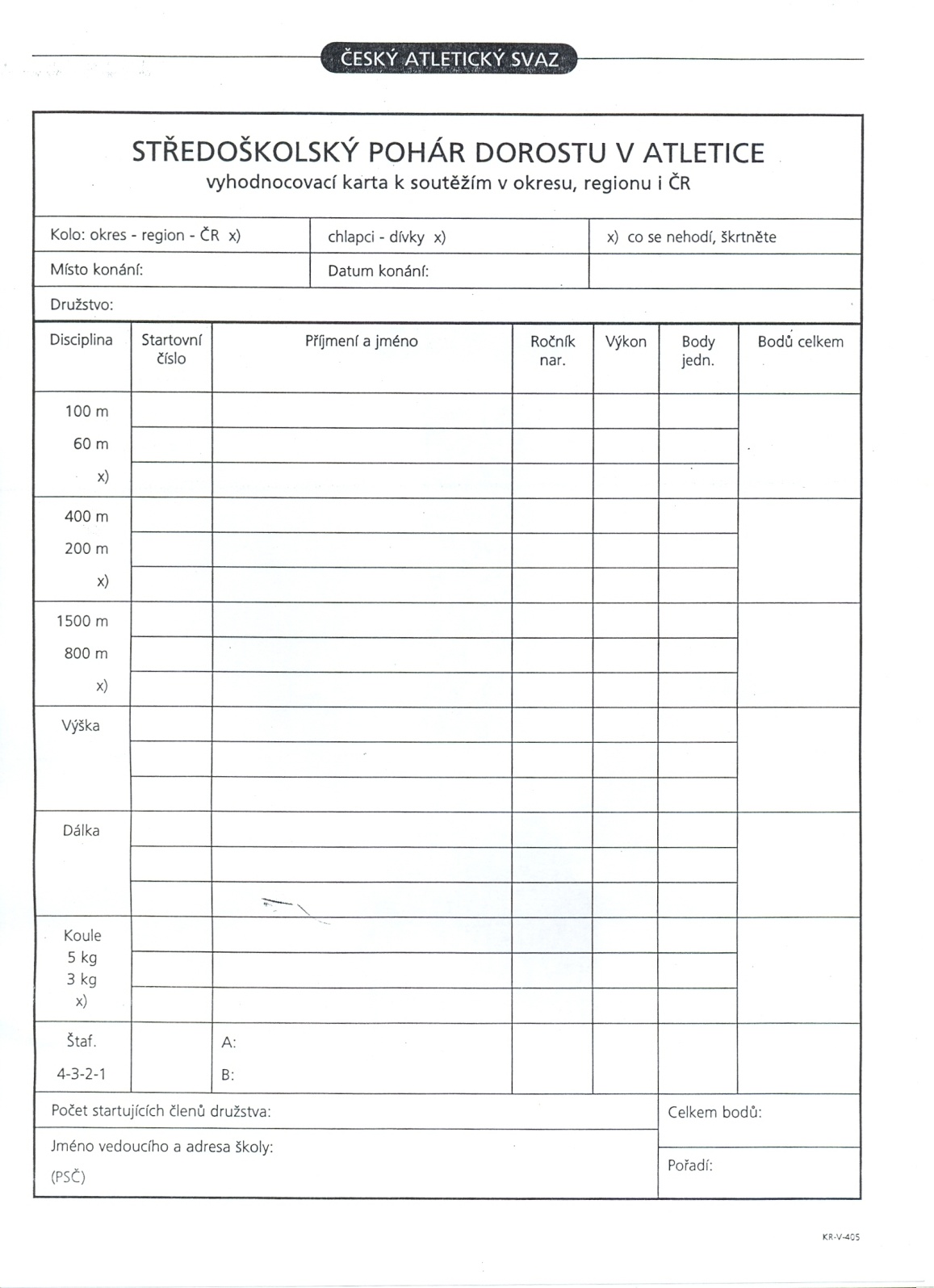 Název soutěžeXV. KRAJSKÁ OLYMPIÁDA MLÁDEŽE PARDUBICKÉHO KRAJE.DRUH SPORTU:Název soutěžeXV. KRAJSKÁ OLYMPIÁDA MLÁDEŽE PARDUBICKÉHO KRAJE.DRUH SPORTU:Název soutěžeXV. KRAJSKÁ OLYMPIÁDA MLÁDEŽE PARDUBICKÉHO KRAJE.DRUH SPORTU:Název soutěžeXV. KRAJSKÁ OLYMPIÁDA MLÁDEŽE PARDUBICKÉHO KRAJE.DRUH SPORTU:Název soutěžeXV. KRAJSKÁ OLYMPIÁDA MLÁDEŽE PARDUBICKÉHO KRAJE.DRUH SPORTU:Název soutěžeXV. KRAJSKÁ OLYMPIÁDA MLÁDEŽE PARDUBICKÉHO KRAJE.DRUH SPORTU:Název soutěžeXV. KRAJSKÁ OLYMPIÁDA MLÁDEŽE PARDUBICKÉHO KRAJE.DRUH SPORTU:Název soutěžeXV. KRAJSKÁ OLYMPIÁDA MLÁDEŽE PARDUBICKÉHO KRAJE.DRUH SPORTU:Název soutěžeXV. KRAJSKÁ OLYMPIÁDA MLÁDEŽE PARDUBICKÉHO KRAJE.DRUH SPORTU:Věková kat.Věková kat.Hoši/dívkyNázev soutěžeXV. KRAJSKÁ OLYMPIÁDA MLÁDEŽE PARDUBICKÉHO KRAJE.DRUH SPORTU:Název soutěžeXV. KRAJSKÁ OLYMPIÁDA MLÁDEŽE PARDUBICKÉHO KRAJE.DRUH SPORTU:Název soutěžeXV. KRAJSKÁ OLYMPIÁDA MLÁDEŽE PARDUBICKÉHO KRAJE.DRUH SPORTU:Název soutěžeXV. KRAJSKÁ OLYMPIÁDA MLÁDEŽE PARDUBICKÉHO KRAJE.DRUH SPORTU:Název soutěžeXV. KRAJSKÁ OLYMPIÁDA MLÁDEŽE PARDUBICKÉHO KRAJE.DRUH SPORTU:Název soutěžeXV. KRAJSKÁ OLYMPIÁDA MLÁDEŽE PARDUBICKÉHO KRAJE.DRUH SPORTU:Název soutěžeXV. KRAJSKÁ OLYMPIÁDA MLÁDEŽE PARDUBICKÉHO KRAJE.DRUH SPORTU:Název soutěžeXV. KRAJSKÁ OLYMPIÁDA MLÁDEŽE PARDUBICKÉHO KRAJE.DRUH SPORTU:Název soutěžeXV. KRAJSKÁ OLYMPIÁDA MLÁDEŽE PARDUBICKÉHO KRAJE.DRUH SPORTU:Krajské koloKrajské koloJinéJinéJinéNázev školy (ŠSK )Název školy (ŠSK )Název školy (ŠSK )Adresa (ulice, psč, obec), telefon, e-mailAdresa (ulice, psč, obec), telefon, e-mailAdresa (ulice, psč, obec), telefon, e-mailAdresa (ulice, psč, obec), telefon, e-mailAdresa (ulice, psč, obec), telefon, e-mailAdresa (ulice, psč, obec), telefon, e-mailAdresa (ulice, psč, obec), telefon, e-mailAdresa (ulice, psč, obec), telefon, e-mailAdresa (ulice, psč, obec), telefon, e-mailVedoucí, trenér (jména)Vedoucí, trenér (jména)Vedoucí, trenér (jména)Adresa (ulice, psč, obec)Adresa (ulice, psč, obec)Adresa (ulice, psč, obec)Adresa (ulice, psč, obec)Adresa (ulice, psč, obec)Adresa (ulice, psč, obec)Adresa (ulice, psč, obec)Dat. NarozeníDat. NarozeníPoř.čísloSoutěžící(příjmení, jméno)Soutěžící(příjmení, jméno)Soutěžící(příjmení, jméno)Soutěžící(příjmení, jméno)Soutěžící(příjmení, jméno)Datum narozeníDatum narozeníTřídaTřídaPoznámkaPoznámka	1.	2.	3.	4.	5.	6.	7.	8.	9.10.11.12.13.14.15.16.